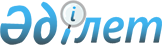 О признании утратившими силу некоторых решений районного маслихатаРешение Индерского районного маслихата Атырауской области от 15 февраля 2016 года № 350-V      В соответствии со статьей 21-1 Закона Республики Казахстан от 24 марта 1998 года "О нормативных правовых актах", статьей 7 Закона Республики Казахстан от 23 января 2001 года "О местном государственном управлении и самоуправлении в Республике Казахстан" и рукодоствуясь представлением департамента Юстиции Атырауской области, районный маслихат РЕШИЛ:

      1. Признать утратившим силу решение Индерского районного маслихата от 14 декабря 2010 года № 258-ІV "Об установлении налоговых ставок" (зарегистрировано в реестре государственной регистрации нормативных правовых актов за № 4-6-110, опубликовано 31 января 2011 года в газете "Дендер").

      2. Признать утратившим силу решение Индерского районного маслихата от 25 ноября 2015 года № 319-V "О повышении ставок земельного налога и единого земельного налога на не используемые в соответствии с земельным законодательством Республики Казахстан земли сельскохозяйственного назначения в Индерском районе" (зарегистрированного в реестре государственной регистрации нормативных правовых актов № 3394, опубликовано 31 декабря 2015 года в газете "Дендер").

      3. Настоящее решение вступает в силу со дня подписания.


					© 2012. РГП на ПХВ «Институт законодательства и правовой информации Республики Казахстан» Министерства юстиции Республики Казахстан
				
      Председатель внеочередной ХХХVІ
сессии районного маслихата,
секретарь маслихата

Б. Сапаров
